Die Julius-Maximilians-Universität Würzburg ist in Wissenschaft und Verwaltung eine innovative und interdisziplinär ausgerichtete Universität in einem dynamischen Forschungsumfeld. Die Ethik-Kommission sucht schnellstmöglich eine*nstellvertretende*en Geschäftsführer*in (d/m/w) für die Geschäftsstelle.Die Ethik-Kommission berät Wissenschaftler und Ärzte im Rahmen der Deklaration von Helsinki bzw. des ärztlichen Berufsrechts und wirkt bei der Bewertung klinischer Prüfungen gem. Clinical Trials Regulation (CTR) bzw. Arzneimittelgesetz neu (AMG) sowie Medical Device Regulation MDR bzw. Medizinproduktedurchführungsgesetz (MPDG) mit. Ihr Aufgabengebiet vor Ort in der Geschäftsstelle umfasst u.a.:Vorprüfung der Anträge an die Ethikkommission und Konsultation mit den KommissionsmitgliedernTeilnahme an den Sitzungen der Ethik-Kommission und Organisation der schriftlichen Umsetzung der Kommissionsbeschlüsse und VotenVorprüfung von überarbeiteten Anträgen und Antragsergänzungen (Amendments), Vorprüfung von CTR-Anträgen, Antragsbearbeitung in CTIS/PANDA, Koordination und Überwachung der Geschäftsvorgänge im Rahmen gesetzlich vorgegebener Bearbeitungsfristen in Kooperation mit Projektleitern, Sponsoren, beteiligten Ethik-Kommissionen und BehördenBeratung von Ärzten und Wissenschaftlern in Fragen klinischer Studien Erstellung von Mustertexten, Empfehlungen und Statistiken, Überarbeitungen/Anpassungen von Satzung und GeschäftsordnungMitverantwortung beim Personalmanagement und der Mittelverwaltung der Geschäftsstelle der Ethik-KommissionTeilnahme an den Tagungen des Arbeitskreises Medizinischer Ethik-Kommissionen Deutschlands und an anderen für die Tätigkeit relevanten Informations- und FortbildungsveranstaltungenIhr Profil:Abgeschlossenes Hochschulstudium der Rechtswissenschaften, Medizin, Pharmazie, Biologie, oder GesundheitswissenschaftenErfahrungen mit klinischen und pharmazeutischen Aspekten der Arzneimittel-entwicklung und -zulassung und/oder Erfahrungen in der klinischen Erprobung von Medizinprodukten; Kenntnisse nationaler und internationaler Rahmenbedingungen für die Durchführung klinischer Studien gem. MDR/MPDG sowie CTR/AMG sind von Vorteilsehr gute Deutsch- und Englischkenntnisse (mündlich und schriftlich)Sicherheit im Umgang mit gängiger Informationstechnik (MS Office, Internet, Datenbanken, DIMDS, EU-Portal CTIS, zukünftig nationale Plattform PANDA)Planungs- und Organisationsgeschick, sehr gute Kommunikations- und Team-fähigkeit, hohes Maß an Selbstständigkeit und VerantwortungsbewusstseinEin persönlicher Eindruck ist uns besonders wichtig, daher würden wir uns freuen, Sie bei einem Gespräch in unserer Geschäftsstelle kennen zu lernen. Die Stelle ist zunächst auf 2 Jahre befristet. Eine langfristige Zusammenarbeit wird angestrebt.Die Vergütung erfolgt gemäß TV-L. Bei im Wesentlichen gleicher Eignung, Befähigung und fachlicher Leistung werden Schwerbehinderte bevorzugt eingestellt.Sind Sie interessiert? Dann richten Sie bitte Ihre aussagekräftige Bewerbung, vorzugsweise in einem PDF-Dokument per E-Mail bis einschließlich Freitag, den 23.09.2022, an den Vorsitzenden der Ethik-Kommission: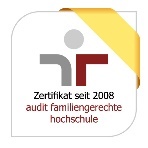 Herrn Prof. Dr. R. Jahns, Vorsitzender der  Ethik-Kommission, Josef-Schneider-Str. 4, 97080 Würzburg 
E-Mail: ethikkommission@uni-wuerzburg.de bzw. jahns_r@ukw.de